2 Week Independent Learning plan Week 11 and 12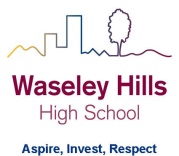 Monday June 22nd to Friday July 3rd Subject: 	History		Year:		7		Topic/theme: The English Civil War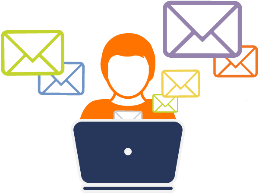 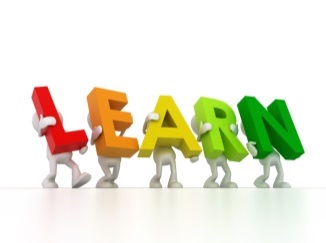 Three stages to online learning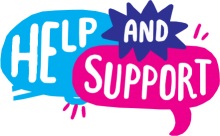 We are here to help you within school opening hours:Learning tasks for this fortnight: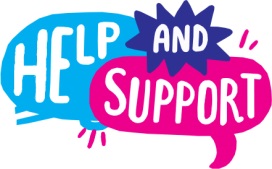 Need help?HomeAccess+ https://facility.waseley.networcs.net/HAP/login.aspx?ReturnUrl=%2fhap (use your normal school username and password).Pupil and parent help page:  https://www.waseleyhills.worcs.sch.uk/coronavirus-independent-learning/help-for-parents-and-pupils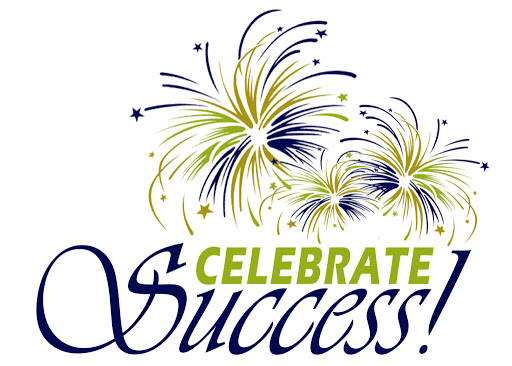 Fancy showing your best work off?You can email a photo of you doing something great, or an example of your best piece of work to your Head of Year for our celebrations assemblies when we return.  Yr 7 please email Mrs Williams at jewilliams@waseleyhills.worcs.sch.uk  Yr 8 please email Mrs Bridgeman at jbridgeman@waseleyhills.worcs.sch.uk Yr 9 please email Mrs Bradley at kjbradley@waseleyhills.worcs.sch.uk Yr 10 please email Mr Jones at djones@waseleyhills.worcs.sch.uk Please keep your work organised in subjects as we are excited to see what you have achieved and reward you for it when we return.Stage One – Reading TaskStage Two – Completing TasksStage Three – Assessing your learning and feedbackRead the lessons in the table below.  Think about what you need to learn from the task. It may help to look at the other lessons too as this will show you where your learning is heading.  Find the resources you need.  In some instances you may need to log into HomeAccess+ and find the file on the coursework drive (S).  Login with your normal school username and password.  Use the resource as described to complete the suggested task.  Reflect on the teacher’s question.Click here for HomeAccess+ driveClick here for help with accessing HomeAccess+At the end of the two weeks you will be set a task by your teacher on Show My Homework.  This is submitted in SMHWK.   This task will assess your learning and allow us to give you feedback.These assessment tasks are optional but submitting them is very helpful for you and your teacher to understand what you have learnt.Email your teacherJoin your teacher for a support chat sessionRing school receptionYou can now email your teacher using your Office 365 email address. You can also email Mr Baker or the Subject Leader using the contact info above (top right). You will also receive an invite during the two week period to join an online support chat with your teacher.Call 0121 4535211 within school hours. They will email your teacher and ask them to contact you.Lesson Aim:What you need to take from this lesson Resource(s) to use:Hyperlinks to videos etcHomeAccess+ file locationSuggested task:1In this lesson you will learn…What caused the English Civil War?Description of resource:PowerPoint BookletLocation: HomeAccess+/Coursework drive S/History/CORONAVIRUS/Y7/Week 11-12File Name: English Civil War BookletDescription of what you need to do (step by step):Make sure that you keep your work safe, so that you can show it to your teacher when we return. You can take photos or your work too.Read though the information on pages 1-2. Complete Tasks 1 and 2. Why might some reasons be in more than one category?A question your teacher would have asked you at the end of this lesson is:Name one religious reason, one political reason and one political reason for the English Civil War breaking out.2In this lesson you will learn…Was religion to blame for the English Civil War?Description of resource:PowerPoint BookletLocation: HomeAccess+/Coursework drive S/History/CORONAVIRUS/Y7/Week 11-12File Name: English Civil War BookletDescription of what you need to do (step by step):Make sure that you keep your work safe, so that you can show it to your teacher when we return. You can take photos or your work too.Read through the information and tasks on pages 2-5.Complete tasks 1-3. If you can, extend your learning by completing task 4.A question your teacher would have asked you at the end of this lesson is: Was religion to blame for the Civil War or were there other reasons?3In this lesson you will learn…Who the Parliamentarians/ Roundheads and the Royalists/Cavaliers were and what did they wanted to happen in the Civil War?Description of resource:PowerPoint BookletHorrible Histories YouTube clipLocation: HomeAccess+/Coursework drive S/History/CORONAVIRUS/Y7/Week 11-12https://youtu.be/O4b0G_auKCI File Name: English Civil War BookletDescription of what you need to do (step by step):Make sure that you keep your work safe, so that you can show it to your teacher when we return. You can take photos or your work too.Read through pages 6-12Watch the Horrible Histories clipComplete the tasks on page 6 and 7. Complete the quiz on pages 9-11. What are you Roundhead or Cavalier? Mrs Dumycz would be a Parliamentarian…!If you can, complete task 4.A question your teacher would have asked you at the end of this lesson is:Why were Parliamentarians called Roundheads?Why were Royalists called Cavaliers?4In this lesson you will learn…Who was Oliver Cromwell and how should we remember him? As a hero or as a villain?Description of resource:PowerPoint BookletHorrible Histories YouTube compilation Location: HomeAccess+/Coursework drive S/History/CORONAVIRUS/Y7/Week 11-12https://youtu.be/JJqXsqJmDnk (from 9.58-11.38)File Name: English Civil War BookletDescription of what you need to do (step by step):Read through the information on pages 13-16Watch the short section of the Horrible Histories clip about Oliver Cromwell and the things he banned.Complete tasks 1-3 of the booklet.A question your teacher would have asked you at the end of this lesson is:Was Oliver Cromwell a hero or a villain? Explain your answer.5In this lesson you will learn…About King Charles and the mistakes that he made.Description of resource:PowerPoint BookletLocation: HomeAccess+/Coursework drive S/History/CORONAVIRUS/Y7/Week 11-12File Name: English Civil War BookletDescription of what you need to do (step by step):Read through the information on pages 16-18Complete tasks 1-3A question your teacher would have asked you at the end of this lesson is:Was there a point when the war could have been stopped?What was King Charles’ biggest mistake?How will we assess you learning?Years 7 and 8: Pupils will be set an interactive quiz using this information on Show My Homework or asked to submit a piece of work such as a photograph of art work.Year 9 to 11: Pupils may be set an interactive quiz or a written task via Show My Homework.How will we assess you learning?Years 7 and 8: Pupils will be set an interactive quiz using this information on Show My Homework or asked to submit a piece of work such as a photograph of art work.Year 9 to 11: Pupils may be set an interactive quiz or a written task via Show My Homework.How will we assess you learning?Years 7 and 8: Pupils will be set an interactive quiz using this information on Show My Homework or asked to submit a piece of work such as a photograph of art work.Year 9 to 11: Pupils may be set an interactive quiz or a written task via Show My Homework.How will we assess you learning?Years 7 and 8: Pupils will be set an interactive quiz using this information on Show My Homework or asked to submit a piece of work such as a photograph of art work.Year 9 to 11: Pupils may be set an interactive quiz or a written task via Show My Homework.